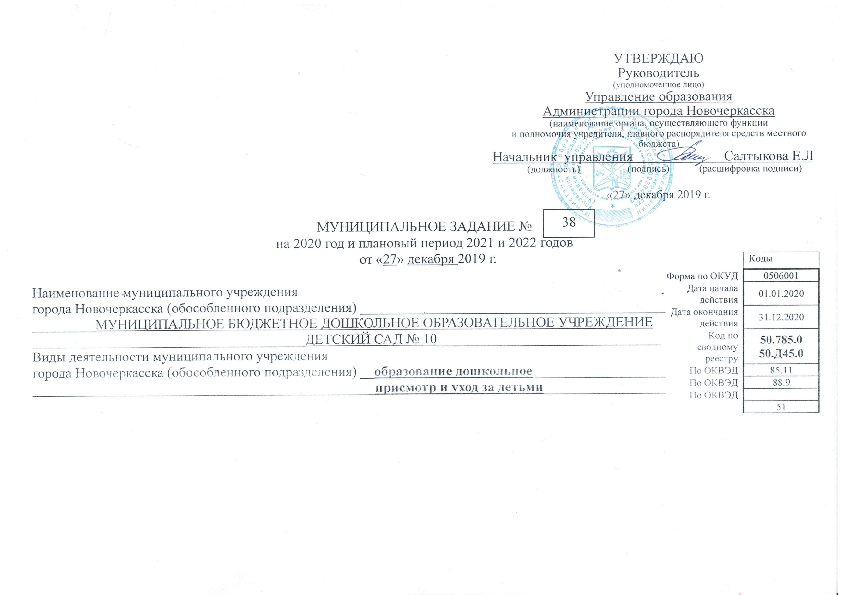 ЧАСТЬ 1. Сведения об оказываемых муниципальных услугах 2РАЗДЕЛ_1____ 1. Наименование муниципальной услуги _ __________________________________________________________Присмотр и уход __________________________________________________________________________________._____2. Категории потребителей муниципальной услуги __ __________________________________Физические лица в возрасте до 8 лет ____________________________________________________________________.3. Показатели, характеризующие объем и (или) качество муниципальной услуги3.1. Показатели, характеризующие качество муниципальной услуги 33.2. Показатели, характеризующие объем муниципальной услуги 4. Нормативные правовые акты, устанавливающие размер платы (цену, тариф) либо порядок ее (его) установления5. Порядок оказания муниципальной услуги5.1. Нормативные правовые акты, регулирующие порядок оказания муниципальной услуги- Федеральный закон Государственная Дума РФ от 06.10.2003 № 131-ФЗ Об общих принципах организации местного самоуправления в Российской Федерации;- Федеральный закон Государственная Дума РФ от 06.10.1999 № 184-ФЗ Об общих принципах организации законодательных (представительных) и исполнительных органов государственной власти субъектов Российской Федерации;- Федеральный закон Государственная Дума РФ от 29.12.2012 № 273-ФЗ Об образовании в Российской Федерации.5.2. Порядок информирования потенциальных потребителей муниципальной услугиЧАСТЬ 3. Прочие сведения о муниципальном задании 91. Основания (условия и порядок) для досрочного прекращения выполнения муниципального задания: внесение изменений в муниципальное задание2. Иная информация, необходимая для выполнения (контроля за выполнением) муниципального задания 3. Порядок контроля за выполнением муниципального задания4. Требования к отчетности о выполнении муниципального задания Постановление Администрации города Новочеркасска от 19.02.2018 № 258 О внесении изменений в постановление Администрации города от 05.11.2015 № 2117 «О порядке формирования муниципального задания на оказание муниципальных услуг (выполнение работ) в отношении муниципальных учреждений города Новочеркасска и финансового обеспечения выполнения муниципального задания» (в редакции от 01.12.2017 № 1844)4.1. Периодичность представления отчетов о выполнении муниципального задания  - 1 раз в полугодие4.2. Сроки представления отчетов о выполнении муниципального задания  -  31 декабря 4.2.1. Сроки представления предварительного отчета о выполнении муниципального задания  - 30 ноября4.3. Иные требования к отчетности о выполнении муниципального задания _______________________________________________5. Иные показатели, связанные с выполнением муниципального задания10 ________________________________________________РАЗДЕЛ_2____ 1. Наименование муниципальной услуги _ __________________________________________________________Реализация основных общеобразовательных программ дошкольного образования _________________________________________________________________________________._____2. Категории потребителей муниципальной услуги __ __________________________________Физические лица в возрасте до 8 лет ____________________________________________________________________.3. Показатели, характеризующие объем и (или) качество муниципальной услуги3.1. Показатели, характеризующие качество муниципальной услуги 33.2. Показатели, характеризующие объем муниципальной услуги 4. Нормативные правовые акты, устанавливающие размер платы (цену, тариф) либо порядок ее (его) установления – услуга предоставляется бесплатно5. Порядок оказания муниципальной услуги5.1. Нормативные правовые акты, регулирующие порядок оказания муниципальной услуги- Федеральный закон Государственная Дума РФ от 06.10.2003 № 131-ФЗ Об общих принципах организации местного самоуправления в Российской Федерации;- Федеральный закон Государственная Дума РФ от 06.10.1999 № 184-ФЗ Об общих принципах организации законодательных (представительных) и исполнительных органов государственной власти субъектов Российской Федерации;- Федеральный закон Государственная Дума РФ от 29.12.2012 № 273-ФЗ Об образовании в Российской Федерации.5.2. Порядок информирования потенциальных потребителей муниципальной услугиЧАСТЬ 3. Прочие сведения о муниципальном задании 91. Основания (условия и порядок) для досрочного прекращения выполнения муниципального задания: внесение изменений в муниципальное задание2. Иная информация, необходимая для выполнения (контроля за выполнением) муниципального задания 3. Порядок контроля за выполнением муниципального задания4. Требования к отчетности о выполнении муниципального задания Постановление Администрации города Новочеркасска от 19.02.2018 № 258 О внесении изменений в постановление Администрации города от 05.11.2015 № 2117 «О порядке формирования муниципального задания на оказание муниципальных услуг (выполнение работ) в отношении муниципальных учреждений города Новочеркасска и финансового обеспечения выполнения муниципального задания» (в редакции от 01.12.2017 № 1844)4.1. Периодичность представления отчетов о выполнении муниципального задания  - 1 раз в полугодие4.2. Сроки представления отчетов о выполнении муниципального задания  -  31 декабря 4.2.1. Сроки представления предварительного отчета о выполнении муниципального задания  - 30 ноября4.3. Иные требования к отчетности о выполнении муниципального задания _______________________________________________________________________________________________________________________________________________________________5. Иные показатели, связанные с выполнением муниципального задания10 ________________________________________________Уникаль-ный номер реест-ровой записиПоказатель, характеризующий содержание муниципальной услуги(по справочникам)Показатель, характеризующий содержание муниципальной услуги(по справочникам)Показатель, характеризующий содержание муниципальной услуги(по справочникам)Показатель, характеризующий условия (формы) оказания муниципальной услуги(по справочникам)Показатель, характеризующий условия (формы) оказания муниципальной услуги(по справочникам)Показатель качества муниципальной услугиПоказатель качества муниципальной услугиПоказатель качества муниципальной услугиЗначение показателя качества муниципальной услугиЗначение показателя качества муниципальной услугиЗначение показателя качества муниципальной услугиДопустимые (возможные) отклонения от установленных показателей качества муниципальной услуги6Допустимые (возможные) отклонения от установленных показателей качества муниципальной услуги6Уникаль-ный номер реест-ровой записиПоказатель, характеризующий содержание муниципальной услуги(по справочникам)Показатель, характеризующий содержание муниципальной услуги(по справочникам)Показатель, характеризующий содержание муниципальной услуги(по справочникам)Показатель, характеризующий условия (формы) оказания муниципальной услуги(по справочникам)Показатель, характеризующий условия (формы) оказания муниципальной услуги(по справочникам)наименованиепоказа-теля4единица измерения единица измерения 2020 год (очеред-ной финан-совый год)2021 год (1-й год плано-вого периода)2022год (2-й год плано-вого периода)Допустимые (возможные) отклонения от установленных показателей качества муниципальной услуги6Допустимые (возможные) отклонения от установленных показателей качества муниципальной услуги6Уникаль-ный номер реест-ровой записинаименованиепоказа-теля4наимено-ваниепоказа-теля4наимено-ваниепоказа-теля4наимено-ваниепоказа-теля4наимено-ваниепоказа-теля4наименованиепоказа-теля4наиме-нование4кодпо ОКЕИ52020 год (очеред-ной финан-совый год)2021 год (1-й год плано-вого периода)2022год (2-й год плано-вого периода)в процен-тахв абсо-лютных показа-телях1234567891011121314853211О.99.0.БВ19АБ82000043 Обучающиеся, за исключением детей-инвалидов и инвалидов003      От 3 лет до 8 лет06 группа полного дняСоответствие материально технической базы правилам пожарной безопасности.соблюдение/несоблюд10010010010%853211О.99.0.БВ19АБ82000043 Обучающиеся, за исключением детей-инвалидов и инвалидов003      От 3 лет до 8 лет06 группа полного дняСоответствие материально технической базы сан.-эпидемиологическим нормам.соблюдение/несоблюд10010010010%853211О.99.0.БВ19АБ82000043 Обучающиеся, за исключением детей-инвалидов и инвалидов003      От 3 лет до 8 лет06 группа полного дняФактическая посещаемость (детодни)процентНе менее 70%Не менее 70%Не менее 70%30%Уникаль-ныйномерреестровойзаписиПоказатель, характеризующий содержание муниципальной услуги(по справочникам)Показатель, характеризующий содержание муниципальной услуги(по справочникам)Показатель, характеризующий содержание муниципальной услуги(по справочникам)Показатель, характеризующий условия (формы) оказания муниципальной услуги(по справочникам)Показатель, характеризующий условия (формы) оказания муниципальной услуги(по справочникам)Показатель объема муниципальной услугиПоказатель объема муниципальной услугиПоказатель объема муниципальной услугиЗначение показателя объема муниципальной услугиЗначение показателя объема муниципальной услугиЗначение показателя объема муниципальной услугиРазмер платы (цена, тариф)7  Размер платы (цена, тариф)7  Размер платы (цена, тариф)7  Допустимые (возможные) отклонения от установленных показателей объема муниципальнойуслуги6Допустимые (возможные) отклонения от установленных показателей объема муниципальнойуслуги6Уникаль-ныйномерреестровойзаписиПоказатель, характеризующий содержание муниципальной услуги(по справочникам)Показатель, характеризующий содержание муниципальной услуги(по справочникам)Показатель, характеризующий содержание муниципальной услуги(по справочникам)Показатель, характеризующий условия (формы) оказания муниципальной услуги(по справочникам)Показатель, характеризующий условия (формы) оказания муниципальной услуги(по справочникам)наимено-ваниепоказа-теля4единица измерения единица измерения 2020 год (очеред-ной финан-совый год)2021 год (1-й год плано-вого периода)2022год (2-й год плано-вого периода)2020год (очеред-ной финан-совый год)2021 год (1-й год плано-вого периода)2022 год (2-й год плано-вого периода)Допустимые (возможные) отклонения от установленных показателей объема муниципальнойуслуги6Допустимые (возможные) отклонения от установленных показателей объема муниципальнойуслуги6Уникаль-ныйномерреестровойзаписинаименованиепоказа-теля4наимено-ваниепоказа-теля4наимено-ваниепоказа-теля4наимено-ваниепоказа-теля4наимено-ваниепоказа-теля4наимено-ваниепоказа-теля4наиме-нование4кодпо ОКЕИ52020 год (очеред-ной финан-совый год)2021 год (1-й год плано-вого периода)2022год (2-й год плано-вого периода)2020год (очеред-ной финан-совый год)2021 год (1-й год плано-вого периода)2022 год (2-й год плано-вого периода)в процен-тахв абсо-лютных показа-телях1234567891011121314151617801011О.99.0.БВ24АВ42000043 Обучающиеся, за исключением детей-инвалидов и инвалидов003 От 3 лет до 8 лет06 группа полного дняЧисло детейчеловек001858585113,54113,54113,5410%8801011О.99.0.БВ24АВ42000043 Обучающиеся, за исключением детей-инвалидов и инвалидов003 От 3 лет до 8 лет06 группа полного дняЧисло человекодней пребываниячеловек00221080210802108030%6324801011О.99.0.БВ24АВ42000043 Обучающиеся, за исключением детей-инвалидов и инвалидов003 От 3 лет до 8 лет06 группа полного дняЧисло человекочасов пребываниячеловек003252960252960252960Нормативный правовой актНормативный правовой актНормативный правовой актНормативный правовой актНормативный правовой актВидПринявший органДатаНомерНаименование12345ПостановлениеАдминистрация города Новочеркасска31.03.2017506О внесении изменений в постановление Администрации города от 20.10.2016 № 1865 «Об утверждении Методики определения размера платы, взимаемой с родителей (законных представителей) за присмотр и уход за детьми в муниципальных бюджетных дошкольных образовательных учреждениях детских садах города Новочеркасска, и установлении размеров платы, взимаемой с родителей (законных представителей) за присмотр и уход за детьми в муниципальных бюджетных дошкольных образовательных учреждениях детских садах города Новочеркасска»Способ информированияСостав размещаемой информацииЧастота обновления информации123Интернет-ресурсы. Сайт учреждения: http://sad10.novoch-deti.ru/Официальные и иные документы, в том числе отчеты о деятельности учреждения.ПостоянноИнформационные стенды.Официальные и иные документы о деятельности учреждения.ПостоянноОбщие родительские собранияИнформирование о результатах деятельности учреждения и расходовании средств от приносящей доход деятельности. Общественный контроль.1 раз в годОфициальный сайт в информационно-телекоммуникационной сети «Интернет» главных распорядителей местного бюджета (http://novochgrad.ru/now/index/id/6690.html)Муниципальное задание и отчет о выполнении муниципального задания2 раза в годОфициальный сайт в информационно-телекоммуникационной сети «Интернет» по размещению информации о государственных и муниципальных учреждениях (www.bus.gov.ru)Муниципальное задание и отчет о выполнении муниципального задания2 раза в годПубличный доклад по итогам учебного года.Информирование о результатах деятельности учреждения и расходовании средств от приносящей доход деятельности. Общественный контроль.1 раз в годФормы контроляПериодичностьОрганы Администрации города, 
осуществляющие контроль за оказанием услуги123Мониторинг и контроль исполнения муниципального заданияПолугодовойУПРАВЛЕНИЕ ОБРАЗОВАНИЯКниги обращенийПостоянноУПРАВЛЕНИЕ ОБРАЗОВАНИЯПромежуточные отчеты о результатах исполнения муниципального заданияСогласно плану проведения контрольных мероприятийУПРАВЛЕНИЕ ОБРАЗОВАНИЯУникаль-ный номер реест-ровой записиПоказатель, характеризующий содержание муниципальной услуги(по справочникам)Показатель, характеризующий содержание муниципальной услуги(по справочникам)Показатель, характеризующий содержание муниципальной услуги(по справочникам)Показатель, характеризующий условия (формы) оказания муниципальной услуги(по справочникам)Показатель, характеризующий условия (формы) оказания муниципальной услуги(по справочникам)Показатель качества муниципальной услугиПоказатель качества муниципальной услугиПоказатель качества муниципальной услугиПоказатель качества муниципальной услугиЗначение показателя качества муниципальной услугиЗначение показателя качества муниципальной услугиЗначение показателя качества муниципальной услугиЗначение показателя качества муниципальной услугиДопустимые (возможные) отклонения от установленных показателей качества муниципальной услуги6Допустимые (возможные) отклонения от установленных показателей качества муниципальной услуги6Допустимые (возможные) отклонения от установленных показателей качества муниципальной услуги6Уникаль-ный номер реест-ровой записиПоказатель, характеризующий содержание муниципальной услуги(по справочникам)Показатель, характеризующий содержание муниципальной услуги(по справочникам)Показатель, характеризующий содержание муниципальной услуги(по справочникам)Показатель, характеризующий условия (формы) оказания муниципальной услуги(по справочникам)Показатель, характеризующий условия (формы) оказания муниципальной услуги(по справочникам)наименованиепоказателя4единица измерения единица измерения 2020 год (очеред-ной финан-совый год)2020 год (очеред-ной финан-совый год)2021 год (1-й год плано-вого периода)2022год (2-й год плано-вого периода)Уникаль-ный номер реест-ровой записинаимено-ваниепоказа-теля4наимено-ваниепоказа-теля4наимено-ваниепоказа-теля4наимено-ваниепоказа-теля4наимено-ваниепоказа-теля4наименованиепоказателя4наиме-нование4кодпо ОКЕИ52020 год (очеред-ной финан-совый год)2020 год (очеред-ной финан-совый год)2021 год (1-й год плано-вого периода)2022год (2-й год плано-вого периода)в процен-тахв процен-тахв абсо-лютных показа-телях12345678910101112131314000000000006031250011784000100400301006100101адаптированная образовательная программаобучающиеся с ограниченными возможностями здоровья (ОВЗ) обучающиеся с ограниченными возможностями здоровья (ОВЗ)От 3 лет до 8 летОчнаяДоля педагогических работников, имеющих квалификационную категориюпроцент505050501010000000000006031250011784000100400301006100101адаптированная образовательная программаобучающиеся с ограниченными возможностями здоровья (ОВЗ) обучающиеся с ограниченными возможностями здоровья (ОВЗ)От 3 лет до 8 летОчнаяДоля родителей (законных представителей) обучающихся, удовлетворенных качеством предоставляемой услугипроцент 909090901010000000000006031250011784000100400301006100101адаптированная образовательная программаобучающиеся с ограниченными возможностями здоровья (ОВЗ) обучающиеся с ограниченными возможностями здоровья (ОВЗ)От 3 лет до 8 летОчнаяОбеспеченность образовательного процесса педагогическими работниками, специалистами, имеющими профессиональное , среднее или высшее образованиепроцент1001001001001010000000000006031250011784000100400301006100101адаптированная образовательная программаобучающиеся с ограниченными возможностями здоровья (ОВЗ) обучающиеся с ограниченными возможностями здоровья (ОВЗ)От 3 лет до 8 летОчнаяОбеспеченность учебно-методическими материаламипроцент1001001001001010000000000006031250011784000100400301006100101адаптированная образовательная программаобучающиеся с ограниченными возможностями здоровья (ОВЗ) обучающиеся с ограниченными возможностями здоровья (ОВЗ)От 3 лет до 8 летОчнаяПовышение квалификации педагогических работников образовательного учрежденияпроцент1001001001001010000000000006031250011784000100400301006100101адаптированная образовательная программаобучающиеся с ограниченными возможностями здоровья (ОВЗ) обучающиеся с ограниченными возможностями здоровья (ОВЗ)От 3 лет до 8 летОчнаяФактическая посещаемость (детодни)процентНе менее 70%Не менее 70%Не менее 70%Не менее 70%30%30%000000000006031250011784000301000301001100101не указаноне указаноОт 3 лет до 8 летОчнаяДоля педагогических работников , имеющих квалификационную категориюпроцент505050501010000000000006031250011784000301000301001100101не указаноне указаноОт 3 лет до 8 летОчнаяДоля родителей (законных представителей) обучающихся, удовлетворенных качеством предоставляемой услугипроцент909090901010000000000006031250011784000301000301001100101не указаноне указаноОт 3 лет до 8 летОчнаяОбеспеченность образовательного процесса педагогическими работниками, специалистами, имеющими профессиональное , среднее или высшее образованиепроцент1001001001001010000000000006031250011784000301000301001100101не указаноне указаноОт 3 лет до 8 летОчнаяОбеспеченность учебно-методическими материаламипроцент1001001001001010000000000006031250011784000301000301001100101не указаноне указаноОт 3 лет до 8 летОчнаяПовышение квалификации педагогических работников образовательного учрежденияпроцент1001001001001010000000000006031250011784000301000301001100101не указаноне указаноОт 3 лет до 8 летОчнаяФактическая посещаемость (детодни)процентНе менее 70%Не менее 70%Не менее 70%Не менее 70%30%30%не указаноне указаноОт 1 года до 3 летОчнаяДоля педагогических работников , имеющих квалификационную категориюпроцент505050501010не указаноне указаноОт 1 года до 3 летОчнаяДоля родителей (законных представителей) обучающихся, удовлетворенных качеством предоставляемой услугипроцент909090901010не указаноне указаноОт 1 года до 3 летОчнаяОбеспеченность образовательного процесса педагогическими работниками, специалистами, имеющими профессиональное , среднее или высшее образованиепроцент1001001001001010не указаноне указаноОт 1 года до 3 летОчнаяОбеспеченность учебно-методическими материаламипроцент1001001001001010не указаноне указаноОт 1 года до 3 летОчнаяПовышение квалификации педагогических работников образовательного учрежденияпроцент1001001001001010не указаноне указаноОт 1 года до 3 летОчнаяФактическая посещаемость (детодни)процентНе менее 70%Не менее 70%Не менее 70%Не менее 70%30%30%не указаноне указано От 5 летОчная Наличие методической литературы реализуемой программе для детей с ФФНРпроцент100.00100.00100.00100.0010.0010.00не указаноне указано От 5 летОчная Удельный вес педагогических работников группы для детей с ФФНР имеющих высшее образованиепроцент50.0050.0050.0050.0010.0010.00не указаноне указано От 5 летОчная Удельный вес педагогических работников группы для детей с ФФНР прошедших курсы повышения квалификациипроцент100.00100.00100.00100.0010.0010.00не указаноне указано От 5 летОчная Удовлетворенность родителей качеством коррекционной и воспитательной работы в группе с ФФНРпроцент90.0090.0090.0090.0010.0010.00не указаноне указано От 5 летОчная Укомплектованность группы компенсирующей направленности для детей с ФФНР педагогическими кадрами, в том числе учителями-логопедамипроцент100.00100.00100.00100.0010.0010.00не указаноне указано От 5 летОчная Фактическая посещаемость (детодни)процентНе менее 70%Не менее 70%Не менее 70%Не менее 70%30%30%Уникаль-ныйномерреестровойзаписиПоказатель, характеризующий содержание муниципальной услуги(по справочникам)Показатель, характеризующий содержание муниципальной услуги(по справочникам)Показатель, характеризующий содержание муниципальной услуги(по справочникам)Показатель, характеризующий условия (формы) оказания муниципальной услуги(по справочникам)Показатель, характеризующий условия (формы) оказания муниципальной услуги(по справочникам)Показатель объема муниципальной услугиПоказатель объема муниципальной услугиПоказатель объема муниципальной услугиЗначение показателя объема муниципальной услугиЗначение показателя объема муниципальной услугиЗначение показателя объема муниципальной услугиРазмер платы (цена, тариф)7  Размер платы (цена, тариф)7  Размер платы (цена, тариф)7  Допустимые (возможные) отклонения от установленных показателей объема муниципальнойуслуги6Допустимые (возможные) отклонения от установленных показателей объема муниципальнойуслуги6Уникаль-ныйномерреестровойзаписиПоказатель, характеризующий содержание муниципальной услуги(по справочникам)Показатель, характеризующий содержание муниципальной услуги(по справочникам)Показатель, характеризующий содержание муниципальной услуги(по справочникам)Показатель, характеризующий условия (формы) оказания муниципальной услуги(по справочникам)Показатель, характеризующий условия (формы) оказания муниципальной услуги(по справочникам)наименованиепоказа-теля4единица измерения единица измерения 2020 год (очеред-ной финан-совый год)2021 год (1-й год плано-вого периода)2022год (2-й год плано-вого периода)2020 год (очеред-ной финан-совый год)2021 год (1-й год плано-вого периода)2022 год (2-й год плано-вого периода)Уникаль-ныйномерреестровойзаписинаимено-ваниепоказа-теля4наимено-ваниепоказа-теля4наимено-ваниепоказа-теля4наимено-ваниепоказа-теля4наимено-ваниепоказа-теля4наименованиепоказа-теля4наиме-нование4кодпо ОКЕИ52020 год (очеред-ной финан-совый год)2021 год (1-й год плано-вого периода)2022год (2-й год плано-вого периода)2020 год (очеред-ной финан-совый год)2021 год (1-й год плано-вого периода)2022 год (2-й год плано-вого периода)в процен-тахв абсо-лютных показа-телях1234567891011121314151617801011О.99.0.БВ24АВ42000001 адаптированная образовательная программа004 обучающиеся с ограниченными возможностями здоровья (ОВЗ) 003      От 3 лет до 8 лет01 Очная06 группа полного дняЧисло детейчеловек 23232310%2801011О.99.0.БВ24АВ42000001 адаптированная образовательная программа004 обучающиеся с ограниченными возможностями здоровья (ОВЗ) 003      От 3 лет до 8 лет01 Очная06 группа полного дняЧисло человеко дней пребываниячеловек57045704570430%1711,2801011О.99.0.БВ24АВ42000001 адаптированная образовательная программа004 обучающиеся с ограниченными возможностями здоровья (ОВЗ) 003      От 3 лет до 8 лет01 Очная06 группа полного дняЧисло человекочасов пребываниячеловек684486844868448801011О.99.0.БВ24ВУ42000не указаноне указаноОт 3 лет до 8 летОчнаяЧисло детейчеловек62625210801011О.99.0.БВ24ВУ42000не указаноне указаноОт 3 лет до 8 летОчнаяЧисло человекодней пребываниячеловек15376153761537630%4612,8801011О.99.0.БВ24ВУ42000не указаноне указаноОт 3 лет до 8 летОчнаяЧисло человекочасов пребываниячеловек184512184512184512не указаноне указаноОт 1 года до 3 летОчнаяЧисло детейчеловекне указаноне указаноОт 1 года до 3 летОчнаяЧисло человекодней пребываниячеловекне указаноне указаноОт 1 года до 3 летОчнаяЧисло человекочасов пребываниячеловекСпособ информированияСостав размещаемой информацииЧастота обновления информации123Интернет-ресурсы. Сайт учреждения: http://sad10.novoch-deti.ru /Официальные и иные документы, в том числе отчеты о деятельности учреждения.ПостоянноИнформационные стенды.Официальные и иные документы о деятельности учреждения.ПостоянноОбщие родительские собранияИнформирование о результатах деятельности учреждения и расходовании средств от приносящей доход деятельности. Общественный контроль.1 раз в годОфициальный сайт в информационно-телекоммуникационной сети «Интернет» главных распорядителей местного бюджета (http://novochgrad.ru/now/index/id/6690.html)Муниципальное задание и отчет о выполнении муниципального задания2 раза в годОфициальный сайт в информационно-телекоммуникационной сети «Интернет» по размещению информации о государственных и муниципальных учреждениях (www.bus.gov.ru)Муниципальное задание и отчет о выполнении муниципального задания2 раза в годПубличный доклад по итогам учебного года.Информирование о результатах деятельности учреждения и расходовании средств от приносящей доход деятельности. Общественный контроль.1 раз в годФормы контроляПериодичностьОрганы Администрации города, 
осуществляющие контроль за оказанием услуги123Мониторинг и контроль исполнения муниципального заданияПолугодовойУПРАВЛЕНИЕ ОБРАЗОВАНИЯКниги обращенийПостоянноУПРАВЛЕНИЕ ОБРАЗОВАНИЯПромежуточные отчеты о результатах исполнения муниципального заданияСогласно плану проведения контрольных мероприятийУПРАВЛЕНИЕ ОБРАЗОВАНИЯ